Διαγώνισμα στο 1ο – 2ο  κεφ. της ΦυσικήςΟνομ/μο: ………………………………………………………………………..........Ποια μίγματα ονομάζουμε ετερογενή; Γράψτε 2 παραδείγματα ετερογενών μιγμάτων.  ( 2 βαθμοί )Ετερογενή μίγματα ονομάζουμε τα μίγματα στα οποία διακρίνουμε τα συστατικά τους, όπως οι φακές με το  ρύζι και το νερό με το λάδι,Τι είναι η μάζα και πώς τη μετράμε; Αναφέρατε και  τις μονάδες μέτρησης της μάζας. ( 2 βαθμοί )Μάζα είναι μια χαρακτηριστική ιδιότητα της ύλης που δείχνει την ποσότητα της ύλης από την οποία αποτελείται ένα σώμα. Τη μετράμε με το ζυγό σύγκρισης ή ισορροπίας. Μονάδες μέτρησης είναι το κιλό, ο τόνος και το γραμμάριο.Πού διαλύεται περισσότερο αλάτι, σε λίγο νερό ή σε πολύ; Γιατί; ( 1 βαθμός )Περισσότερο αλάτι διαλύεται στο πολύ νερό, γιατί η διαλυτότητα αυξάνεται με την αύξηση της ποσότητας του διαλύτη.Ποιο σώμα σηκώνεις πιο εύκολα; ( 2 βαθμοί ) χρυσό ή  χαρτί; το ίδιο1κιλό αλουμίνιο ή  κουτί γάλα άδειο; 1 λίτρο γάλα άδειο σίδηρο ή  γάλα; 1 λίτρο γάλαΑπάντησε με σωστό (Σ) ή λάθος (Λ) ( 2 βαθμοί )Το μίγμα από φακές και ρύζι είναι ένα ετερογενές μίγμα.                              ΣΤα ετερογενή μίγματα τα ονομάζουμε αλλιώς και διαλύματα.                        ΛΤο νερό έχει μεγαλύτερη πυκνότητα από το χρυσό.                                        ΛΣε έναν ζυγό το ελαφρύτερο σώμα βρίσκεται ψηλότερα από το άλλο.           ΣΤο διάλυμα που δε μπορεί να διαλύσει άλλη ζάχαρη λέγεται ακόρεστο.         Λ6)   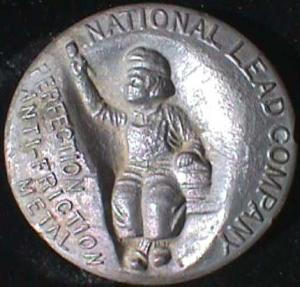 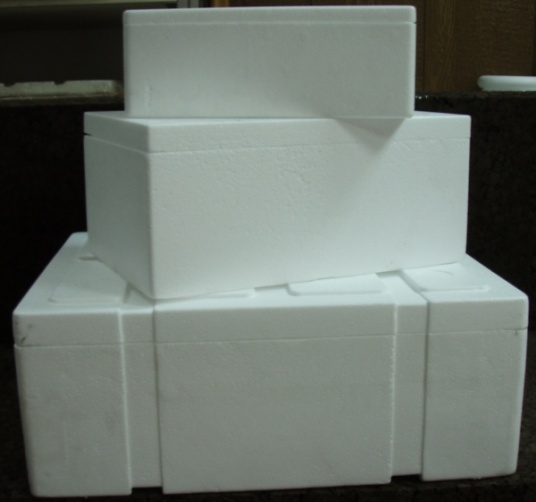                       Φελιζόλ                                                αρχαίο νόμισμα από μόλυβδοΠοιο σώμα έχει μεγαλύτερο όγκο; φελιζόλΠοιο σώμα έχει μεγαλύτερη μάζα; φέλιζολΠοιο σώμα έχει μεγαλύτερη πυκνότητα; νόμισμα( 1 βαθμός )